24 января  2022 года согласно  графику  работы    бракеражная комиссия   осуществила   плановую  проверку  деятельности  школьной  столовой.  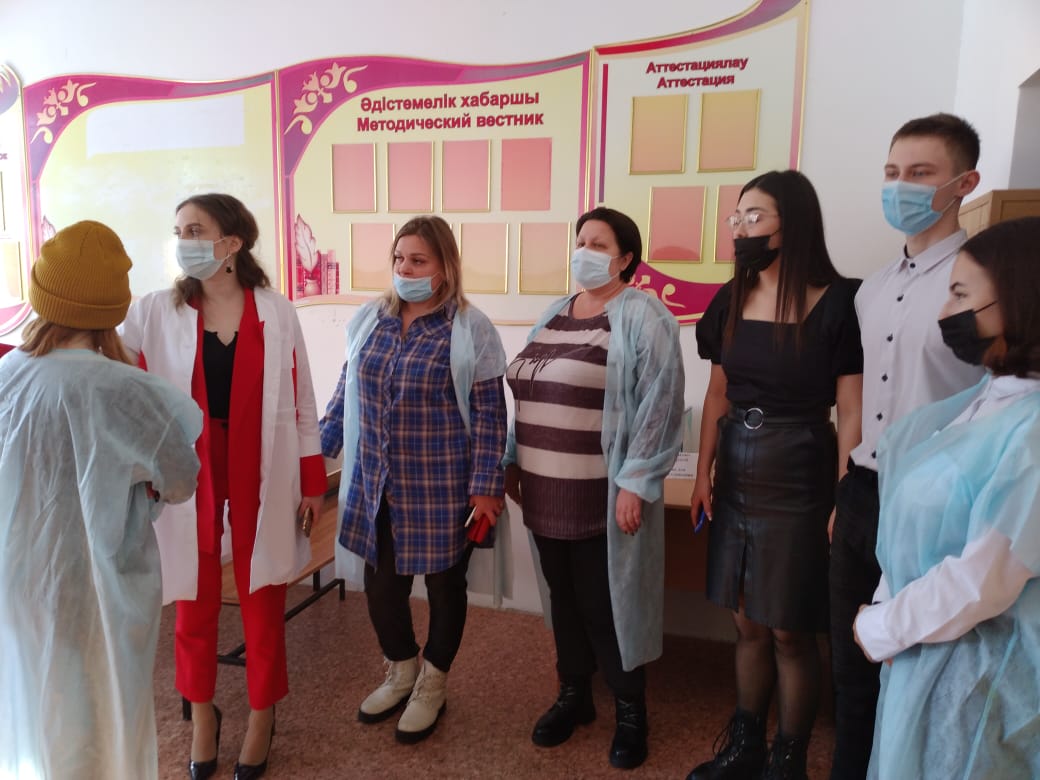 При  проверке   было выявлено замечаний не выявлено.  Даны рекомендации: 1) Обеспечить наличие  бумажных салфеток на столах;2) Осуществлять  работу  раздачи  буфетной продукции  с соблюдением санитарных норм;3) Рекомендуется поменять  местоположение шкафа с чистой посудой. 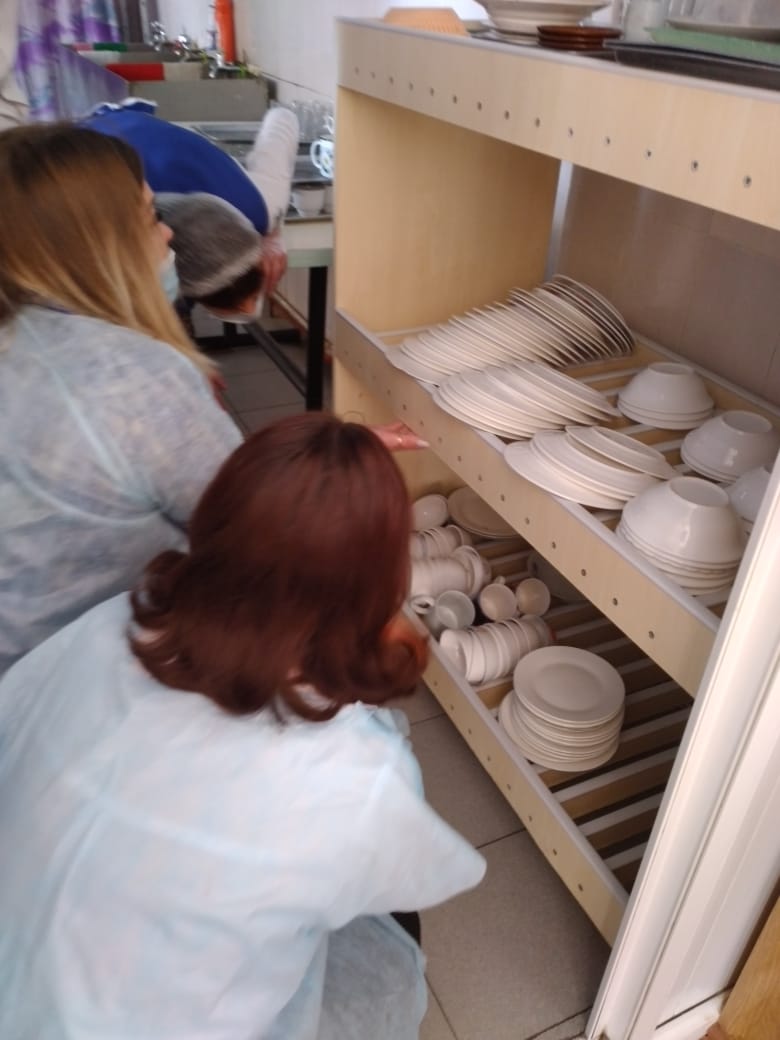 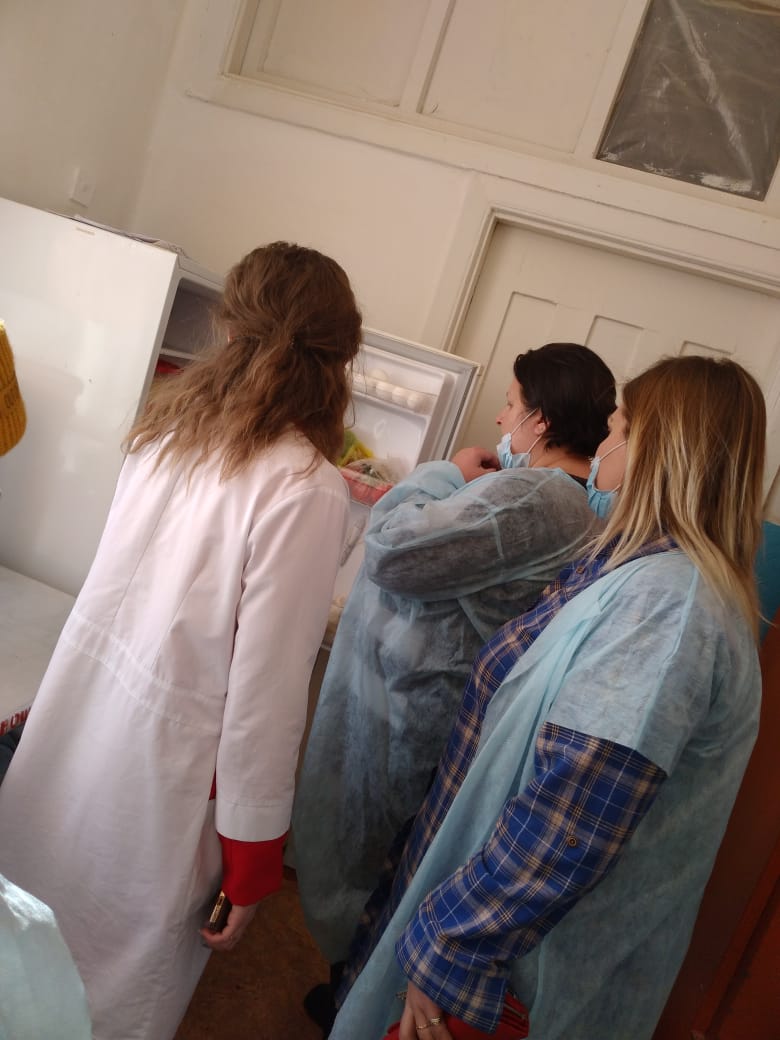 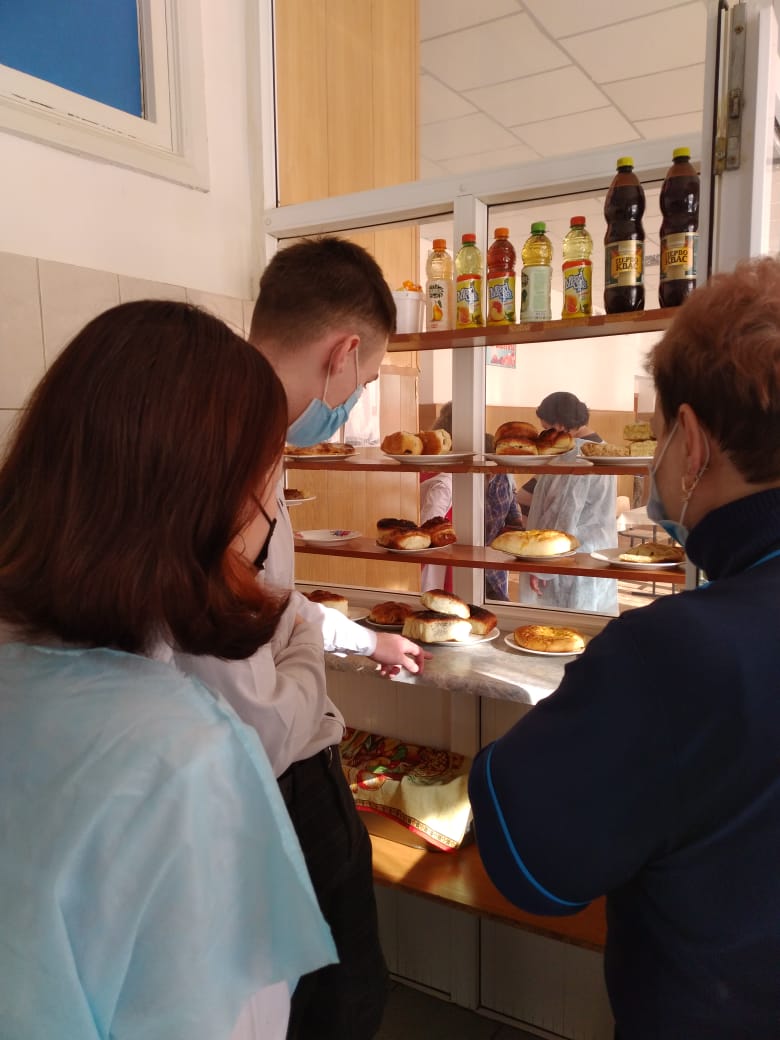 